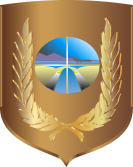 РЕПУБЛИКА СЕВЕРНА МАКЕДОНИЈАREPUBLIKA E MAQEDONISË SË VERIUTОПШТИНА СТРУГАKOMUNA E STRUGËSРЕПУБЛИКА СЕВЕРНА МАКЕДОНИЈАREPUBLIKA E MAQEDONISË SË VERIUTОПШТИНА СТРУГАKOMUNA E STRUGËSПЛОШТАД “МАЈКА ТЕРЕЗА“ Б.Б., 6330 СТРУГА  / SHESHI “NËNË TEREZA” P.N., 6330 STRUGË / Тел./Tel. +389 46 781 335, 781 223, 782 015, Факс/Faks 781 434web: struga.gov.mk, e-mail: kryetari@struga.gov.mk, info@struga.gov.mk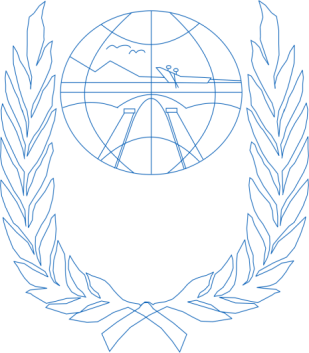 ПЛОШТАД “МАЈКА ТЕРЕЗА“ Б.Б., 6330 СТРУГА  / SHESHI “NËNË TEREZA” P.N., 6330 STRUGË / Тел./Tel. +389 46 781 335, 781 223, 782 015, Факс/Faks 781 434web: struga.gov.mk, e-mail: kryetari@struga.gov.mk, info@struga.gov.mkБр./Nr.  10-4013/509.01.2023    СТРУГА / STRUGËПОТВРДА ЗА ЗАВЕРКАСе потврдува заверка Проектна програма за изработка на Урбанистички проект за стопански и индустриски намени за формирање на градежна парцела со намена Г2.1 Згради од лесната градежна индустрија на кп 1093/3 и дел од КП 1093/1, КО Мороишта, Општина Струга, со тех. Бр. 0801-03/21 од Декември 2021, изработен од “БИЛД УРБАН” ДООЕЛ – Скопје.Проектна програма за изработка на Урбанистички проект за стопански и индустриски намени за формирање на градежна парцела со намена Г2.1 Згради од леснатаградежна индустрија на кп 1093/3 и дел од КП 1093/1,  КО Мороишта, Општина Струга, со тех. Бр. 0801-03/21 од Декември 2021, изработен од “БИЛД УРБАН” ДООЕЛ – Скопје, поднесено преку е-урбанизам со број на постапка 38426 и бр. 10-4013 од 26.10.2021 година (архивски број од општина Струга).ПОТВРДА ЗА ЗАВЕРКАСе потврдува заверка Проектна програма за изработка на Урбанистички проект за стопански и индустриски намени за формирање на градежна парцела со намена Г2.1 Згради од лесната градежна индустрија на кп 1093/3 и дел од КП 1093/1, КО Мороишта, Општина Струга, со тех. Бр. 0801-03/21 од Декември 2021, изработен од “БИЛД УРБАН” ДООЕЛ – Скопје.Проектна програма за изработка на Урбанистички проект за стопански и индустриски намени за формирање на градежна парцела со намена Г2.1 Згради од леснатаградежна индустрија на кп 1093/3 и дел од КП 1093/1,  КО Мороишта, Општина Струга, со тех. Бр. 0801-03/21 од Декември 2021, изработен од “БИЛД УРБАН” ДООЕЛ – Скопје, поднесено преку е-урбанизам со број на постапка 38426 и бр. 10-4013 од 26.10.2021 година (архивски број од општина Струга).VËRTETIM PËR VERIFIKIMVërtetetohet verifikimi i Programi projektues për përpunimin e Projektit urbanistik për destinime ekonomike dhe industriale për formimin e parcelës ndërtimore me destinim G2.1 Ndërtesa të industrsë së lehtë ndërtimore në PK. Nr. 1093/3 dhe pjesë e 1093/1, KK Morovisht, Komuna e Strugës, me nr. Tek. 0801-03/21 nga Dhjetori i 2021, e përpunuar nga “BILD URBAN” SHPKNJP – Shkup.Programi projektues për përpunimin e Projektit urbanistik për destinime ekonomike dhe industriale për formimin e parcelës ndërtimore me destinim G2.1 Ndërtesa të industrsë së lehtë ndërtimore në PK. Nr. 1093/3 dhe pjesë e 1093/1, KK Morovisht, Komuna e Strugës, me nr. Tek. 0801-03/21 nga Dhjetori i 2021, e përpunuar nga “BILD URBAN” SHPKNJP – Shkup, dorëzuar përmes e-Urbanizëm me numër procedure 38426 dhe nr. nr. 10-4013 të datës 26.10.2021  (numër arkivor I Komunës së Strugës).VËRTETIM PËR VERIFIKIMVërtetetohet verifikimi i Programi projektues për përpunimin e Projektit urbanistik për destinime ekonomike dhe industriale për formimin e parcelës ndërtimore me destinim G2.1 Ndërtesa të industrsë së lehtë ndërtimore në PK. Nr. 1093/3 dhe pjesë e 1093/1, KK Morovisht, Komuna e Strugës, me nr. Tek. 0801-03/21 nga Dhjetori i 2021, e përpunuar nga “BILD URBAN” SHPKNJP – Shkup.Programi projektues për përpunimin e Projektit urbanistik për destinime ekonomike dhe industriale për formimin e parcelës ndërtimore me destinim G2.1 Ndërtesa të industrsë së lehtë ndërtimore në PK. Nr. 1093/3 dhe pjesë e 1093/1, KK Morovisht, Komuna e Strugës, me nr. Tek. 0801-03/21 nga Dhjetori i 2021, e përpunuar nga “BILD URBAN” SHPKNJP – Shkup, dorëzuar përmes e-Urbanizëm me numër procedure 38426 dhe nr. nr. 10-4013 të datës 26.10.2021  (numër arkivor I Komunës së Strugës).